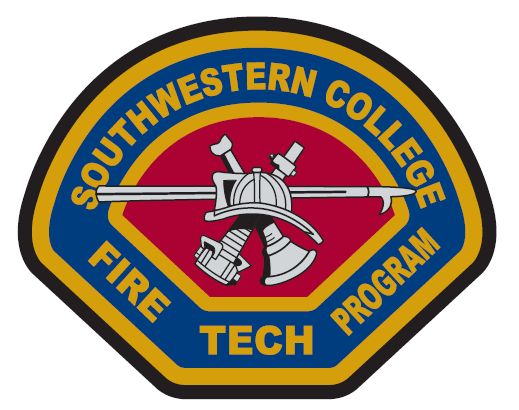 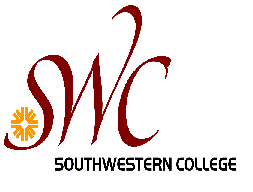 Southwestern CollegeState Fire MarshallFall 2016Fire Investigation 1A:   November 28-December 2, 2016Student Information:SWC ID number: __________________________NAME: __________________________________EMAIL:_________________________________ADDRES_________________________CITY__________________ZIP:________________PHONE: ________________________ DEPARTMENT___________________________________Note: Please mail this sheet with your payment to:Southwestern College Higher Ed CenterAttn: Student Services8100 Gigantic St.Sna Diego CA 92154